§11422.  Loan transactionsIn furtherance of the purposes of this chapter, the authority may purchase, sell, service, pledge, invest in, hold, trade, accept as collateral or otherwise deal in, acquire or transfer, all on such terms and conditions as the authority may specify, any loan, loan pass-through certificate, pledge, including any pledge of loan revenue, loan participation certificate or other loan-backed or loan-related security.  Any such transaction may be conducted by public or private offering, with or without public bidding.  In connection with such purchase or sale of a loan or of a beneficial interest or participation in a loan, the authority may enter into one or more agreements providing for the custody, control and administration of the loan.  Any such agreement may provide that the authority, a financial institution or other person shall act as trustor, trustee or custodian under the agreement.  Any such agreement may provide that, with respect to loans governed by the agreement, title to a loan, or to a beneficial interest or participation in a loan, must be deemed to have been transferred on terms and to the extent specified in that agreement and that the effect of a sale of a beneficial interest or participation in a loan is the same as a sale of a loan.   In furtherance of the purposes of this chapter, the authority may also issue or cause to be issued certificates or other instruments evidencing the holder's fractional interest in a pool of loans, which interest may be undivided or limited to one or more specific loans.  Whether or not the certificates or instruments are of such form or character as to be negotiable instruments under Title 11, Article 8, the certificates or instruments must be and are made negotiable instruments within the meaning of and for all purposes of Title 11, Article 8, subject only to such registration requirements as the authority may establish.  [PL 2015, c. 170, §20 (AMD); PL 2015, c. 170, §30 (AFF).]SECTION HISTORYPL 1987, c. 807, §3 (NEW). PL 2015, c. 170, §20 (AMD). PL 2015, c. 170, §30 (AFF). The State of Maine claims a copyright in its codified statutes. If you intend to republish this material, we require that you include the following disclaimer in your publication:All copyrights and other rights to statutory text are reserved by the State of Maine. The text included in this publication reflects changes made through the First Regular and First Special Session of the 131st Maine Legislature and is current through November 1, 2023
                    . The text is subject to change without notice. It is a version that has not been officially certified by the Secretary of State. Refer to the Maine Revised Statutes Annotated and supplements for certified text.
                The Office of the Revisor of Statutes also requests that you send us one copy of any statutory publication you may produce. Our goal is not to restrict publishing activity, but to keep track of who is publishing what, to identify any needless duplication and to preserve the State's copyright rights.PLEASE NOTE: The Revisor's Office cannot perform research for or provide legal advice or interpretation of Maine law to the public. If you need legal assistance, please contact a qualified attorney.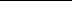 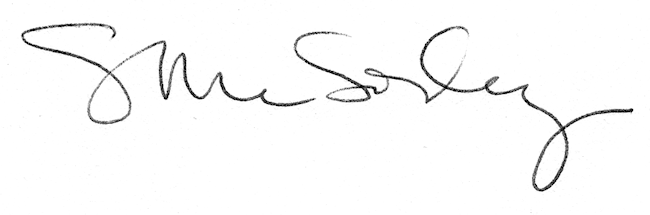 